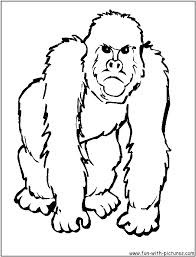 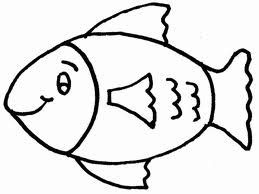 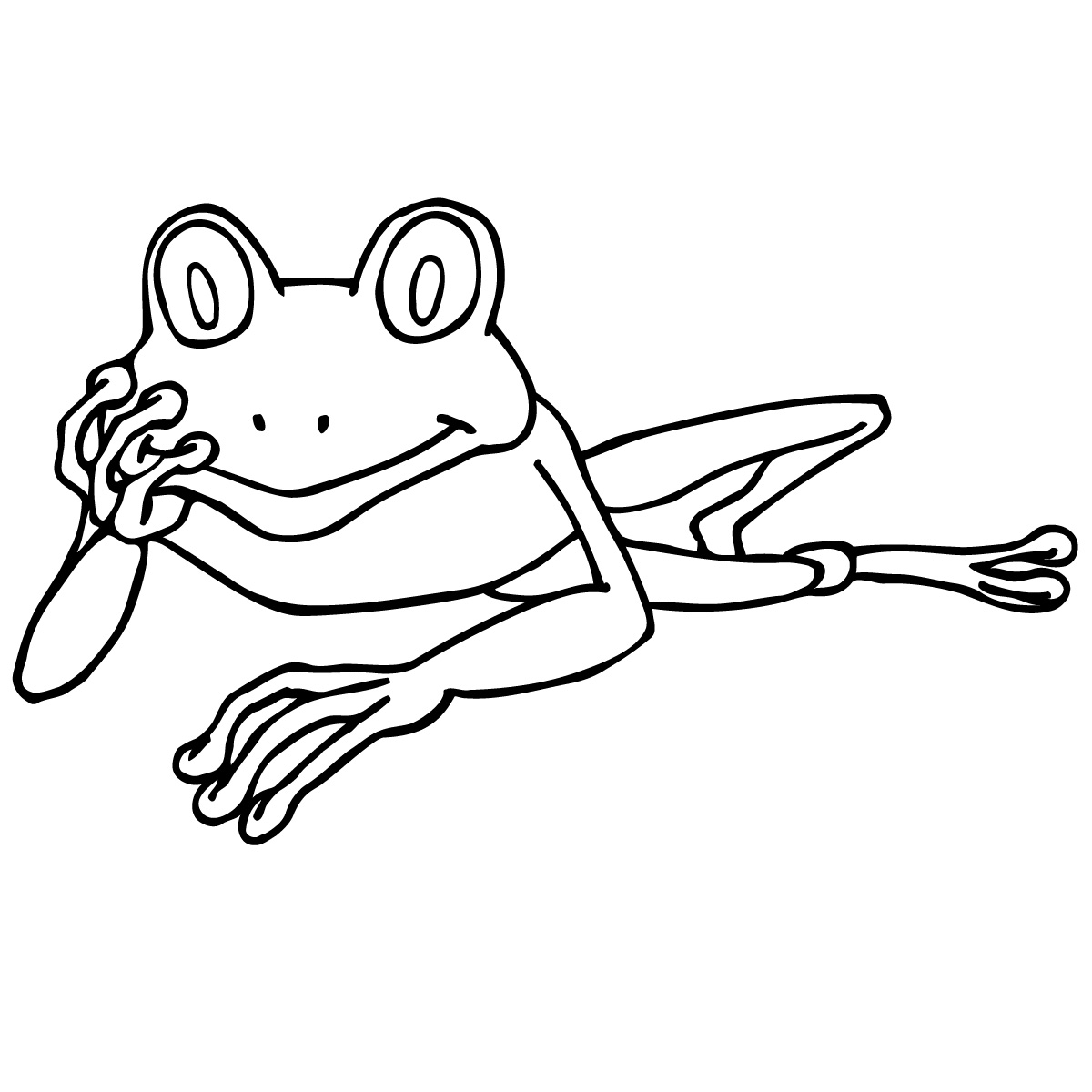 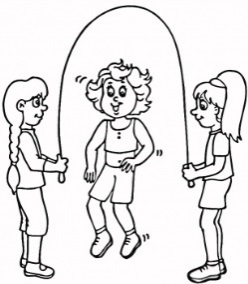 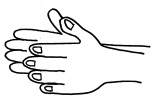 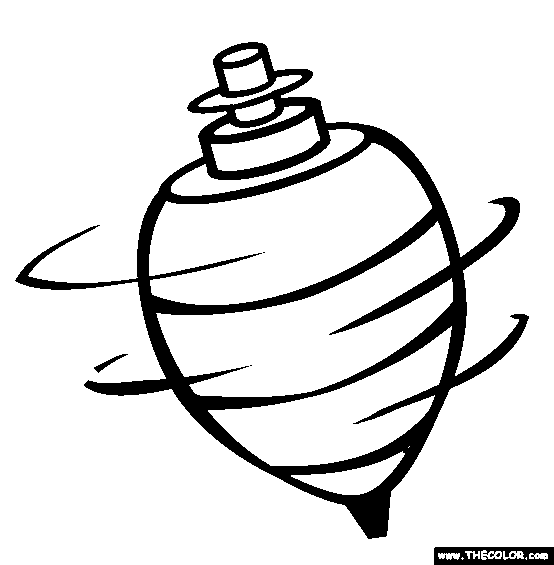 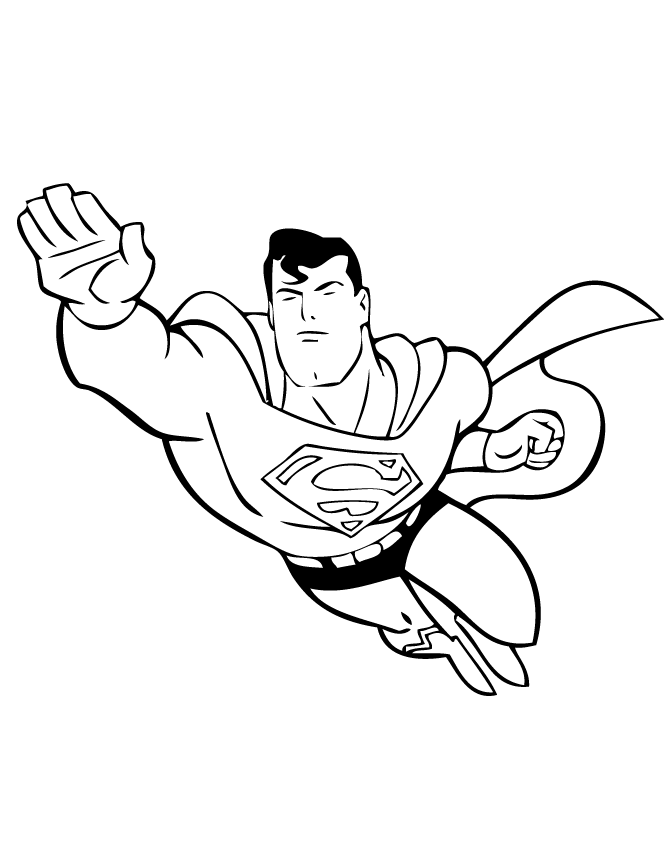 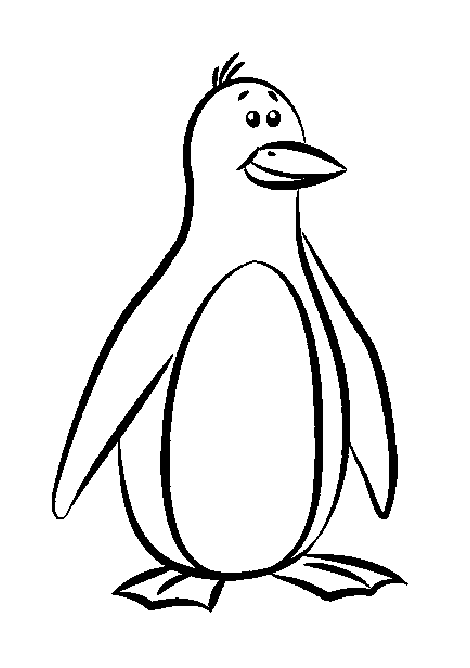 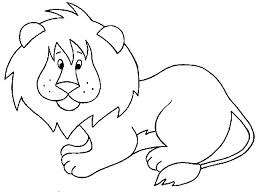 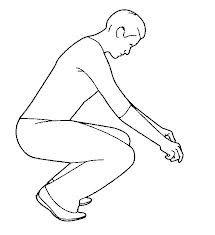 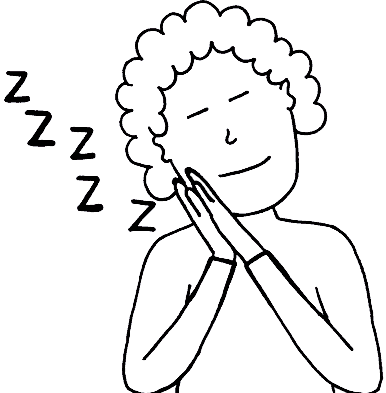 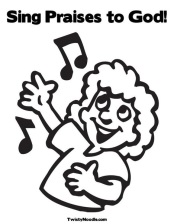 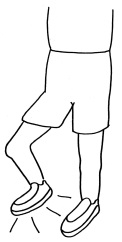 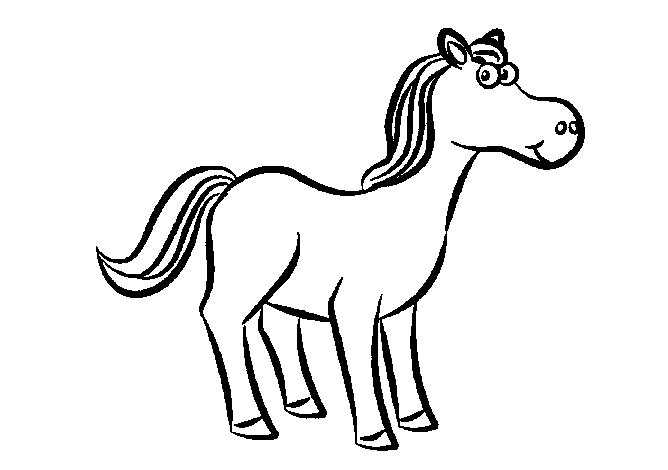 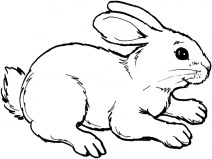 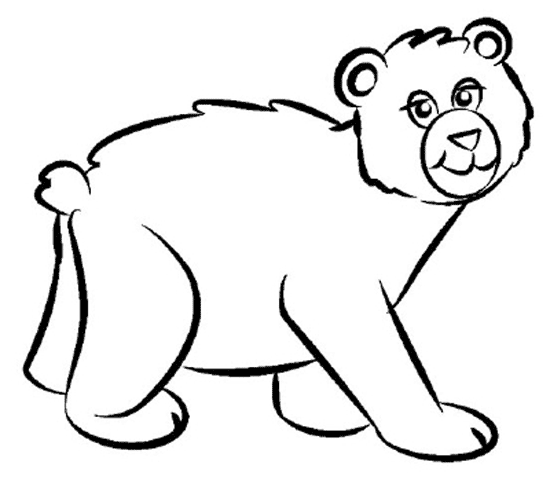 